Karta usługi nr: GPNŚ.II.03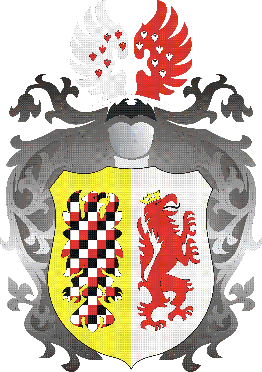 Wydział Gospodarki Przestrzennej, Nieruchomościoraz Rolnej i Ochrony Środowiska (GPNŚ)Urząd Gminy i Miasta Lwówek Śląski Aleja Wojska Polskiego 25A59-600 Lwówek Śląskitel.75 647 7888www.lwowekslaski.plNazwa usługi:ZGŁOSZENIE ZAMIARU USUNIĘCIA DRZEWAUWAGA! Zgłoszenie dotyczy drzew, które rosną na nieruchomościach stanowiących własność osób fizycznych i są usuwane na cele niezwiązane z prowadzeniem działalności gospodarczej, jeżeli obwód pnia drzewa mierzonego na wysokości 5 cm przekracza:80 cm – w przypadku topoli, wierzb, klonu jesionolistnego oraz klonu srebrzystego;65 cm – w przypadku kasztanowca zwyczajnego, robinii akacjowej oraz platanu klonolistnego;50 cm – w przypadku pozostałych gatunków drzew.Wymagane dokumenty: Wypełniony wniosek zgłodzenia zamiaru usunięcia drzewa (wniosek do pobrania w pokoju nr 3 oraz na stronie internetowej www.lwowekslaski.pl w Biuletynie Informacji Publicznej – zakładka formularze do pobrania)Zgodnie z art. 83f ust. 5 ustawy z dnia 16 kwietnia 2004r. o ochronie przyrody (tekst jednolity: Dz.U. 
z 2016r., poz. 2134, ze zmianami) zgłoszenie zamiaru usunięcia drzewa zawiera:- imię i nazwisko wnioskodawcy,- oznaczenie nieruchomości, z której drzewo ma być usunięte,-rysunek albo mapkę określającą usytuowanie drzewa na nieruchomości.Opłaty: Zgłoszenie zamiaru usunięcia drzewa zwolnione jest z opłaty skarbowej.Wydanie decyzji o sprzeciwie usunięcia drzewa zwolnione jest z opłaty skarbowej.Za wydanie zaświadczenia o braku podstaw do wniesienia sprzeciwu opłata skarbowa w wysokości 17,00 zł. Opłatę można wnieść na konto Gminy i Miasta Lwówek Śląski: Powszechna Kasa Oszczędności Bank Polski Spółka Akcyjna 47 1020 2137 0000 9002 0134 9109 lub uiścić w kasie Urzędu pokój nr 6 (parter)Termin załatwienia sprawy: Na podstawie art. 83a ust. 1 ustawy o ochronie przyrody zezwolenie na usunięcie drzewa lub krzewu z terenu nieruchomości wydaje wójt, burmistrz albo prezydent miasta, a w przypadku gdy zezwolenie dotyczy usunięcia drzewa lub krzewu z terenu nieruchomości wpisanej do rejestru zabytków – wojewódzki konserwator zabytków.Organ, o którym mowa w art. 83a ust. 1 ustawy o ochronie przyrody, w terminie 21 dni od dnia doręczenia zgłoszenia dokonuje oględzin w celu ustalenia, odpowiednio:- nazwy gatunku drzewa,- obwodu pnia ustalonego na wysokości 5 cm, a w przypadku gdy na tej wysokości drzewo:a) posiada kilka pni – obwodu każdego z tych pni,b) nie posiada pnia – obwodu pnia poniżej korony drzewa.Po dokonaniu oględzin organ, o którym mowa w art. 83a ust. 1, w terminie 14 dni od dnia oględzin może, w drodze decyzji administracyjnej, wnieść sprzeciw. Usunięcie drzewa może nastąpić, jeżeli organ nie wniósł sprzeciwu w tym terminie. Za dzień wniesienia sprzeciwu uznaje się dzień nadania decyzji administracyjnej w placówce pocztowej operatora wyznaczonego w rozumieniu art. 3 pkt 13 ustawy z dnia 23 listopada 2012r. – Prawo pocztowe (Dz.U. z 2016r., poz. 1113, 1250, 1823 i 1948) albo w przypadku, o którym mowa w art. 39 ustawy z dnia 14 czerwca 1960r. – Kodeks postępowania administracyjnego, dzień wprowadzenia do systemu teleinformatycznego.Organ, o którym mowa w art. 83a ust. 1, może przed upływem terminu, o którym mowa 
w ust. 8, wydać zaświadczenie o braku podstaw do wniesienia sprzeciwu. Wydanie zaświadczenia wyłącza możliwość wniesienia sprzeciwu, o którym mowa w ust. 8, oraz uprawnia do usunięcia drzewa.UWAGA:W przypadku nieusunięcia drzewa przed upływem 6 miesięcy od przeprowadzonych oględzin usunięcie drzewa może nastąpić po dokonaniu ponownego zgłoszenia, o którym mowa w ust.4.Miejsce załatwienia sprawy: Wydział Gospodarki Przestrzennej, Nieruchomości oraz Rolnej 
i Ochrony Środowiska - parter, pokój nr 3. Tryb odwoławczy:W przypadku wydania decyzji o wniesieniu sprzeciwu - Samorządowe Kolegium Odwoławcze, w terminie 14 dni od daty doręczenia decyzji (za pośrednictwem Burmistrza Gminy i Miasta Lwówek Śląski)Podstawa prawna:Ustawa z dnia 16 kwietnia 2004r. o ochronie przyrody (teks jednolity Dz. U. z 2016r., poz. 2134, 
ze zmianami)